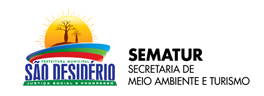                                   Análise Prévia de Processos de                                  Licenciamento Ambiental                                  Análise Prévia de Processos de                                  Licenciamento Ambiental                                  Análise Prévia de Processos de                                  Licenciamento Ambiental                                  Análise Prévia de Processos de                                  Licenciamento Ambiental                                  Análise Prévia de Processos de                                  Licenciamento Ambiental                                  Análise Prévia de Processos de                                  Licenciamento Ambiental                                  Análise Prévia de Processos de                                  Licenciamento Ambiental                                  Análise Prévia de Processos de                                  Licenciamento Ambiental                                  Análise Prévia de Processos de                                  Licenciamento Ambiental                                  Análise Prévia de Processos de                                  Licenciamento AmbientalRequerente:Requerente:Requerente:Requerente:Requerente:Requerente:Requerente:Requerente:Requerente:Requerente:Tipologia do empreendimento ou atividade: Tipologia do empreendimento ou atividade: Tipologia do empreendimento ou atividade: Tipologia do empreendimento ou atividade: Tipologia do empreendimento ou atividade: Tipologia do empreendimento ou atividade: Tipologia do empreendimento ou atividade: Tipologia do empreendimento ou atividade: Tipologia do empreendimento ou atividade: Tipologia do empreendimento ou atividade: Código:Código:Código:Código:Código:Código:Código:Responsável:______/______/________Responsável:______/______/________Responsável:______/______/________Porte: DispensaPorte: DispensaMiPeqMeGrExcResponsável:______/______/________Responsável:______/______/________Responsável:______/______/________Tipo de Requerimento:Tipo de Requerimento:Tipo de Requerimento:Tipo de Requerimento:Tipo de Requerimento:Tipo de Requerimento:Tipo de Requerimento:Responsável:______/______/________Responsável:______/______/________Responsável:______/______/________Valor (R$): 500,00Valor (R$): 500,00Valor (R$): 500,00Valor (R$): 500,00Valor (R$): 500,00Valor (R$): 500,00Valor (R$): 500,00Responsável:______/______/________Responsável:______/______/________Responsável:______/______/________ItemDocumentos NecessáriosDocumentos NecessáriosDocumentos NecessáriosDocumentos NecessáriosDocumentos NecessáriosDocumentos NecessáriosDocumentos NecessáriosDocumentos Necessários√DISPENSA DE LICENCIAMENTO AMBIENTALDISPENSA DE LICENCIAMENTO AMBIENTALDISPENSA DE LICENCIAMENTO AMBIENTALDISPENSA DE LICENCIAMENTO AMBIENTALDISPENSA DE LICENCIAMENTO AMBIENTALDISPENSA DE LICENCIAMENTO AMBIENTALDISPENSA DE LICENCIAMENTO AMBIENTALDISPENSA DE LICENCIAMENTO AMBIENTALDISPENSA DE LICENCIAMENTO AMBIENTALDISPENSA DE LICENCIAMENTO AMBIENTAL1Análise Prévia (Formulário da SEMATUR)Análise Prévia (Formulário da SEMATUR)Análise Prévia (Formulário da SEMATUR)Análise Prévia (Formulário da SEMATUR)Análise Prévia (Formulário da SEMATUR)Análise Prévia (Formulário da SEMATUR)Análise Prévia (Formulário da SEMATUR)Análise Prévia (Formulário da SEMATUR)2Requerimento (Formulário da SEMATUR – apresentar com firma reconhecida)Requerimento (Formulário da SEMATUR – apresentar com firma reconhecida)Requerimento (Formulário da SEMATUR – apresentar com firma reconhecida)Requerimento (Formulário da SEMATUR – apresentar com firma reconhecida)Requerimento (Formulário da SEMATUR – apresentar com firma reconhecida)Requerimento (Formulário da SEMATUR – apresentar com firma reconhecida)Requerimento (Formulário da SEMATUR – apresentar com firma reconhecida)Requerimento (Formulário da SEMATUR – apresentar com firma reconhecida)3Termo de Responsabilidade Ambiental – TRA Termo de Responsabilidade Ambiental (modelo fornecido pela SEMATUR – apresentar com firma reconhecida)Termo de Responsabilidade Ambiental – TRA Termo de Responsabilidade Ambiental (modelo fornecido pela SEMATUR – apresentar com firma reconhecida)Termo de Responsabilidade Ambiental – TRA Termo de Responsabilidade Ambiental (modelo fornecido pela SEMATUR – apresentar com firma reconhecida)Termo de Responsabilidade Ambiental – TRA Termo de Responsabilidade Ambiental (modelo fornecido pela SEMATUR – apresentar com firma reconhecida)Termo de Responsabilidade Ambiental – TRA Termo de Responsabilidade Ambiental (modelo fornecido pela SEMATUR – apresentar com firma reconhecida)Termo de Responsabilidade Ambiental – TRA Termo de Responsabilidade Ambiental (modelo fornecido pela SEMATUR – apresentar com firma reconhecida)Termo de Responsabilidade Ambiental – TRA Termo de Responsabilidade Ambiental (modelo fornecido pela SEMATUR – apresentar com firma reconhecida)Termo de Responsabilidade Ambiental – TRA Termo de Responsabilidade Ambiental (modelo fornecido pela SEMATUR – apresentar com firma reconhecida)4Documentação comprobatória da qualidade de representante legal do interessado, acompanhada do CPF (autenticada ou acompanhada de documento original para confere)Documentação comprobatória da qualidade de representante legal do interessado, acompanhada do CPF (autenticada ou acompanhada de documento original para confere)Documentação comprobatória da qualidade de representante legal do interessado, acompanhada do CPF (autenticada ou acompanhada de documento original para confere)Documentação comprobatória da qualidade de representante legal do interessado, acompanhada do CPF (autenticada ou acompanhada de documento original para confere)Documentação comprobatória da qualidade de representante legal do interessado, acompanhada do CPF (autenticada ou acompanhada de documento original para confere)Documentação comprobatória da qualidade de representante legal do interessado, acompanhada do CPF (autenticada ou acompanhada de documento original para confere)Documentação comprobatória da qualidade de representante legal do interessado, acompanhada do CPF (autenticada ou acompanhada de documento original para confere)Documentação comprobatória da qualidade de representante legal do interessado, acompanhada do CPF (autenticada ou acompanhada de documento original para confere)5Cópia do contrato social da empresa e suas alterações, no caso de pessoa jurídica (autenticada ou acompanhada de documento original para confere)Cópia do contrato social da empresa e suas alterações, no caso de pessoa jurídica (autenticada ou acompanhada de documento original para confere)Cópia do contrato social da empresa e suas alterações, no caso de pessoa jurídica (autenticada ou acompanhada de documento original para confere)Cópia do contrato social da empresa e suas alterações, no caso de pessoa jurídica (autenticada ou acompanhada de documento original para confere)Cópia do contrato social da empresa e suas alterações, no caso de pessoa jurídica (autenticada ou acompanhada de documento original para confere)Cópia do contrato social da empresa e suas alterações, no caso de pessoa jurídica (autenticada ou acompanhada de documento original para confere)Cópia do contrato social da empresa e suas alterações, no caso de pessoa jurídica (autenticada ou acompanhada de documento original para confere)Cópia do contrato social da empresa e suas alterações, no caso de pessoa jurídica (autenticada ou acompanhada de documento original para confere)6Cópia do CNPJ e Inscrição Estadual da empresa, ou RG e CPF, para pessoa física (autenticada ou acompanhada de documento original para confere)Cópia do CNPJ e Inscrição Estadual da empresa, ou RG e CPF, para pessoa física (autenticada ou acompanhada de documento original para confere)Cópia do CNPJ e Inscrição Estadual da empresa, ou RG e CPF, para pessoa física (autenticada ou acompanhada de documento original para confere)Cópia do CNPJ e Inscrição Estadual da empresa, ou RG e CPF, para pessoa física (autenticada ou acompanhada de documento original para confere)Cópia do CNPJ e Inscrição Estadual da empresa, ou RG e CPF, para pessoa física (autenticada ou acompanhada de documento original para confere)Cópia do CNPJ e Inscrição Estadual da empresa, ou RG e CPF, para pessoa física (autenticada ou acompanhada de documento original para confere)Cópia do CNPJ e Inscrição Estadual da empresa, ou RG e CPF, para pessoa física (autenticada ou acompanhada de documento original para confere)Cópia do CNPJ e Inscrição Estadual da empresa, ou RG e CPF, para pessoa física (autenticada ou acompanhada de documento original para confere)7Comprovante do endereço informado no requerimentoComprovante do endereço informado no requerimentoComprovante do endereço informado no requerimentoComprovante do endereço informado no requerimentoComprovante do endereço informado no requerimentoComprovante do endereço informado no requerimentoComprovante do endereço informado no requerimentoComprovante do endereço informado no requerimento8Comprovante de pagamento da taxaComprovante de pagamento da taxaComprovante de pagamento da taxaComprovante de pagamento da taxaComprovante de pagamento da taxaComprovante de pagamento da taxaComprovante de pagamento da taxaComprovante de pagamento da taxa9Certidão Negativa de Débitos Municipais (Departamento de Tributos da Prefeitura Municipal)Certidão Negativa de Débitos Municipais (Departamento de Tributos da Prefeitura Municipal)Certidão Negativa de Débitos Municipais (Departamento de Tributos da Prefeitura Municipal)Certidão Negativa de Débitos Municipais (Departamento de Tributos da Prefeitura Municipal)Certidão Negativa de Débitos Municipais (Departamento de Tributos da Prefeitura Municipal)Certidão Negativa de Débitos Municipais (Departamento de Tributos da Prefeitura Municipal)Certidão Negativa de Débitos Municipais (Departamento de Tributos da Prefeitura Municipal)Certidão Negativa de Débitos Municipais (Departamento de Tributos da Prefeitura Municipal)10Documento comprobatório de propriedade ou posse do imóvel (autenticada ou acompanhada de documento original para confere)Documento comprobatório de propriedade ou posse do imóvel (autenticada ou acompanhada de documento original para confere)Documento comprobatório de propriedade ou posse do imóvel (autenticada ou acompanhada de documento original para confere)Documento comprobatório de propriedade ou posse do imóvel (autenticada ou acompanhada de documento original para confere)Documento comprobatório de propriedade ou posse do imóvel (autenticada ou acompanhada de documento original para confere)Documento comprobatório de propriedade ou posse do imóvel (autenticada ou acompanhada de documento original para confere)Documento comprobatório de propriedade ou posse do imóvel (autenticada ou acompanhada de documento original para confere)Documento comprobatório de propriedade ou posse do imóvel (autenticada ou acompanhada de documento original para confere)11Comprovante do ITR atual, quando se tratar de área urbana o IPTU; e Certificado de Cadastro de Imóveis Rurais (CCIR) atualComprovante do ITR atual, quando se tratar de área urbana o IPTU; e Certificado de Cadastro de Imóveis Rurais (CCIR) atualComprovante do ITR atual, quando se tratar de área urbana o IPTU; e Certificado de Cadastro de Imóveis Rurais (CCIR) atualComprovante do ITR atual, quando se tratar de área urbana o IPTU; e Certificado de Cadastro de Imóveis Rurais (CCIR) atualComprovante do ITR atual, quando se tratar de área urbana o IPTU; e Certificado de Cadastro de Imóveis Rurais (CCIR) atualComprovante do ITR atual, quando se tratar de área urbana o IPTU; e Certificado de Cadastro de Imóveis Rurais (CCIR) atualComprovante do ITR atual, quando se tratar de área urbana o IPTU; e Certificado de Cadastro de Imóveis Rurais (CCIR) atualComprovante do ITR atual, quando se tratar de área urbana o IPTU; e Certificado de Cadastro de Imóveis Rurais (CCIR) atual12Protocolo de requerimento à SEMATUR da ASV, quando for necessário suprimir vegetação nativaProtocolo de requerimento à SEMATUR da ASV, quando for necessário suprimir vegetação nativaProtocolo de requerimento à SEMATUR da ASV, quando for necessário suprimir vegetação nativaProtocolo de requerimento à SEMATUR da ASV, quando for necessário suprimir vegetação nativaProtocolo de requerimento à SEMATUR da ASV, quando for necessário suprimir vegetação nativaProtocolo de requerimento à SEMATUR da ASV, quando for necessário suprimir vegetação nativaProtocolo de requerimento à SEMATUR da ASV, quando for necessário suprimir vegetação nativaProtocolo de requerimento à SEMATUR da ASV, quando for necessário suprimir vegetação nativa13Protocolo de requerimento à SEMATUR da IAP, quando houver interferência em APP ou Reserva LegalProtocolo de requerimento à SEMATUR da IAP, quando houver interferência em APP ou Reserva LegalProtocolo de requerimento à SEMATUR da IAP, quando houver interferência em APP ou Reserva LegalProtocolo de requerimento à SEMATUR da IAP, quando houver interferência em APP ou Reserva LegalProtocolo de requerimento à SEMATUR da IAP, quando houver interferência em APP ou Reserva LegalProtocolo de requerimento à SEMATUR da IAP, quando houver interferência em APP ou Reserva LegalProtocolo de requerimento à SEMATUR da IAP, quando houver interferência em APP ou Reserva LegalProtocolo de requerimento à SEMATUR da IAP, quando houver interferência em APP ou Reserva Legal14Cadastro Estadual Florestal de Imóveis Rurais – CEFIRCadastro Estadual Florestal de Imóveis Rurais – CEFIRCadastro Estadual Florestal de Imóveis Rurais – CEFIRCadastro Estadual Florestal de Imóveis Rurais – CEFIRCadastro Estadual Florestal de Imóveis Rurais – CEFIRCadastro Estadual Florestal de Imóveis Rurais – CEFIRCadastro Estadual Florestal de Imóveis Rurais – CEFIRCadastro Estadual Florestal de Imóveis Rurais – CEFIR15Relatório de Caracterização do Empreendimento (RCE), assinado por responsável técnico e acompanhado da ARTRelatório de Caracterização do Empreendimento (RCE), assinado por responsável técnico e acompanhado da ARTRelatório de Caracterização do Empreendimento (RCE), assinado por responsável técnico e acompanhado da ARTRelatório de Caracterização do Empreendimento (RCE), assinado por responsável técnico e acompanhado da ARTRelatório de Caracterização do Empreendimento (RCE), assinado por responsável técnico e acompanhado da ARTRelatório de Caracterização do Empreendimento (RCE), assinado por responsável técnico e acompanhado da ARTRelatório de Caracterização do Empreendimento (RCE), assinado por responsável técnico e acompanhado da ARTRelatório de Caracterização do Empreendimento (RCE), assinado por responsável técnico e acompanhado da ART16Diagnóstico não interventivo dos aspectos arqueológico, histórico, cultural e paisagístico da área de influência direta e indireta do empreendimentoDiagnóstico não interventivo dos aspectos arqueológico, histórico, cultural e paisagístico da área de influência direta e indireta do empreendimentoDiagnóstico não interventivo dos aspectos arqueológico, histórico, cultural e paisagístico da área de influência direta e indireta do empreendimentoDiagnóstico não interventivo dos aspectos arqueológico, histórico, cultural e paisagístico da área de influência direta e indireta do empreendimentoDiagnóstico não interventivo dos aspectos arqueológico, histórico, cultural e paisagístico da área de influência direta e indireta do empreendimentoDiagnóstico não interventivo dos aspectos arqueológico, histórico, cultural e paisagístico da área de influência direta e indireta do empreendimentoDiagnóstico não interventivo dos aspectos arqueológico, histórico, cultural e paisagístico da área de influência direta e indireta do empreendimentoDiagnóstico não interventivo dos aspectos arqueológico, histórico, cultural e paisagístico da área de influência direta e indireta do empreendimento17Plano de Gerenciamento de Resíduos Sólidos (PGRS), quando couber, ou Plano de Gerenciamento de Resíduos Sólidos de Saúde (PGRSS), no caso de hospitais, acompanhado de ARTPlano de Gerenciamento de Resíduos Sólidos (PGRS), quando couber, ou Plano de Gerenciamento de Resíduos Sólidos de Saúde (PGRSS), no caso de hospitais, acompanhado de ARTPlano de Gerenciamento de Resíduos Sólidos (PGRS), quando couber, ou Plano de Gerenciamento de Resíduos Sólidos de Saúde (PGRSS), no caso de hospitais, acompanhado de ARTPlano de Gerenciamento de Resíduos Sólidos (PGRS), quando couber, ou Plano de Gerenciamento de Resíduos Sólidos de Saúde (PGRSS), no caso de hospitais, acompanhado de ARTPlano de Gerenciamento de Resíduos Sólidos (PGRS), quando couber, ou Plano de Gerenciamento de Resíduos Sólidos de Saúde (PGRSS), no caso de hospitais, acompanhado de ARTPlano de Gerenciamento de Resíduos Sólidos (PGRS), quando couber, ou Plano de Gerenciamento de Resíduos Sólidos de Saúde (PGRSS), no caso de hospitais, acompanhado de ARTPlano de Gerenciamento de Resíduos Sólidos (PGRS), quando couber, ou Plano de Gerenciamento de Resíduos Sólidos de Saúde (PGRSS), no caso de hospitais, acompanhado de ARTPlano de Gerenciamento de Resíduos Sólidos (PGRS), quando couber, ou Plano de Gerenciamento de Resíduos Sólidos de Saúde (PGRSS), no caso de hospitais, acompanhado de ART18PRAD, quando se tratar de mineração, obra rodoviária ou outras que provoquem alterações na morfologia da área de influência do empreendimento ou atividade, assinado por responsável técnico e acompanhado da ARTPRAD, quando se tratar de mineração, obra rodoviária ou outras que provoquem alterações na morfologia da área de influência do empreendimento ou atividade, assinado por responsável técnico e acompanhado da ARTPRAD, quando se tratar de mineração, obra rodoviária ou outras que provoquem alterações na morfologia da área de influência do empreendimento ou atividade, assinado por responsável técnico e acompanhado da ARTPRAD, quando se tratar de mineração, obra rodoviária ou outras que provoquem alterações na morfologia da área de influência do empreendimento ou atividade, assinado por responsável técnico e acompanhado da ARTPRAD, quando se tratar de mineração, obra rodoviária ou outras que provoquem alterações na morfologia da área de influência do empreendimento ou atividade, assinado por responsável técnico e acompanhado da ARTPRAD, quando se tratar de mineração, obra rodoviária ou outras que provoquem alterações na morfologia da área de influência do empreendimento ou atividade, assinado por responsável técnico e acompanhado da ARTPRAD, quando se tratar de mineração, obra rodoviária ou outras que provoquem alterações na morfologia da área de influência do empreendimento ou atividade, assinado por responsável técnico e acompanhado da ARTPRAD, quando se tratar de mineração, obra rodoviária ou outras que provoquem alterações na morfologia da área de influência do empreendimento ou atividade, assinado por responsável técnico e acompanhado da ART19Programa de Gerenciamento de Risco (PGR), quando couber, assinado por responsável técnico e acompanhado da ARTPrograma de Gerenciamento de Risco (PGR), quando couber, assinado por responsável técnico e acompanhado da ARTPrograma de Gerenciamento de Risco (PGR), quando couber, assinado por responsável técnico e acompanhado da ARTPrograma de Gerenciamento de Risco (PGR), quando couber, assinado por responsável técnico e acompanhado da ARTPrograma de Gerenciamento de Risco (PGR), quando couber, assinado por responsável técnico e acompanhado da ARTPrograma de Gerenciamento de Risco (PGR), quando couber, assinado por responsável técnico e acompanhado da ARTPrograma de Gerenciamento de Risco (PGR), quando couber, assinado por responsável técnico e acompanhado da ARTPrograma de Gerenciamento de Risco (PGR), quando couber, assinado por responsável técnico e acompanhado da ART20Plano de Emergência Ambiental (PEA), quando couber, assinado por responsável técnico e acompanhado da ARTPlano de Emergência Ambiental (PEA), quando couber, assinado por responsável técnico e acompanhado da ARTPlano de Emergência Ambiental (PEA), quando couber, assinado por responsável técnico e acompanhado da ARTPlano de Emergência Ambiental (PEA), quando couber, assinado por responsável técnico e acompanhado da ARTPlano de Emergência Ambiental (PEA), quando couber, assinado por responsável técnico e acompanhado da ARTPlano de Emergência Ambiental (PEA), quando couber, assinado por responsável técnico e acompanhado da ARTPlano de Emergência Ambiental (PEA), quando couber, assinado por responsável técnico e acompanhado da ARTPlano de Emergência Ambiental (PEA), quando couber, assinado por responsável técnico e acompanhado da ART21Programa de Prevenção de Riscos Ambientais (PPRA), assinado por responsável técnico e acompanhado da ARTPrograma de Prevenção de Riscos Ambientais (PPRA), assinado por responsável técnico e acompanhado da ARTPrograma de Prevenção de Riscos Ambientais (PPRA), assinado por responsável técnico e acompanhado da ARTPrograma de Prevenção de Riscos Ambientais (PPRA), assinado por responsável técnico e acompanhado da ARTPrograma de Prevenção de Riscos Ambientais (PPRA), assinado por responsável técnico e acompanhado da ARTPrograma de Prevenção de Riscos Ambientais (PPRA), assinado por responsável técnico e acompanhado da ARTPrograma de Prevenção de Riscos Ambientais (PPRA), assinado por responsável técnico e acompanhado da ARTPrograma de Prevenção de Riscos Ambientais (PPRA), assinado por responsável técnico e acompanhado da ART22Programa de Educação Ambiental em conforme a Termo de Referencia da SEMATUR, assinado por responsável técnico e acompanhado da ARTPrograma de Educação Ambiental em conforme a Termo de Referencia da SEMATUR, assinado por responsável técnico e acompanhado da ARTPrograma de Educação Ambiental em conforme a Termo de Referencia da SEMATUR, assinado por responsável técnico e acompanhado da ARTPrograma de Educação Ambiental em conforme a Termo de Referencia da SEMATUR, assinado por responsável técnico e acompanhado da ARTPrograma de Educação Ambiental em conforme a Termo de Referencia da SEMATUR, assinado por responsável técnico e acompanhado da ARTPrograma de Educação Ambiental em conforme a Termo de Referencia da SEMATUR, assinado por responsável técnico e acompanhado da ARTPrograma de Educação Ambiental em conforme a Termo de Referencia da SEMATUR, assinado por responsável técnico e acompanhado da ARTPrograma de Educação Ambiental em conforme a Termo de Referencia da SEMATUR, assinado por responsável técnico e acompanhado da ART23Carta de viabilidade de serviços de energia elétrica (COELBA), de abastecimento de água e esgotamento sanitário (EMBASA) e de coleta de lixo (Carta de viabilidade de serviços de energia elétrica (COELBA), de abastecimento de água e esgotamento sanitário (EMBASA) e de coleta de lixo (Carta de viabilidade de serviços de energia elétrica (COELBA), de abastecimento de água e esgotamento sanitário (EMBASA) e de coleta de lixo (Carta de viabilidade de serviços de energia elétrica (COELBA), de abastecimento de água e esgotamento sanitário (EMBASA) e de coleta de lixo (Carta de viabilidade de serviços de energia elétrica (COELBA), de abastecimento de água e esgotamento sanitário (EMBASA) e de coleta de lixo (Carta de viabilidade de serviços de energia elétrica (COELBA), de abastecimento de água e esgotamento sanitário (EMBASA) e de coleta de lixo (Carta de viabilidade de serviços de energia elétrica (COELBA), de abastecimento de água e esgotamento sanitário (EMBASA) e de coleta de lixo (Carta de viabilidade de serviços de energia elétrica (COELBA), de abastecimento de água e esgotamento sanitário (EMBASA) e de coleta de lixo (24Informações georreferenciadas em meio digital atendendo os critérios e diretrizes da Portaria Nº 13.950/2010 (obrigatoriamente em CD ROM ou DVD com capa de proteção), assinado por responsável técnico e acompanhado da ARTInformações georreferenciadas em meio digital atendendo os critérios e diretrizes da Portaria Nº 13.950/2010 (obrigatoriamente em CD ROM ou DVD com capa de proteção), assinado por responsável técnico e acompanhado da ARTInformações georreferenciadas em meio digital atendendo os critérios e diretrizes da Portaria Nº 13.950/2010 (obrigatoriamente em CD ROM ou DVD com capa de proteção), assinado por responsável técnico e acompanhado da ARTInformações georreferenciadas em meio digital atendendo os critérios e diretrizes da Portaria Nº 13.950/2010 (obrigatoriamente em CD ROM ou DVD com capa de proteção), assinado por responsável técnico e acompanhado da ARTInformações georreferenciadas em meio digital atendendo os critérios e diretrizes da Portaria Nº 13.950/2010 (obrigatoriamente em CD ROM ou DVD com capa de proteção), assinado por responsável técnico e acompanhado da ARTInformações georreferenciadas em meio digital atendendo os critérios e diretrizes da Portaria Nº 13.950/2010 (obrigatoriamente em CD ROM ou DVD com capa de proteção), assinado por responsável técnico e acompanhado da ARTInformações georreferenciadas em meio digital atendendo os critérios e diretrizes da Portaria Nº 13.950/2010 (obrigatoriamente em CD ROM ou DVD com capa de proteção), assinado por responsável técnico e acompanhado da ARTInformações georreferenciadas em meio digital atendendo os critérios e diretrizes da Portaria Nº 13.950/2010 (obrigatoriamente em CD ROM ou DVD com capa de proteção), assinado por responsável técnico e acompanhado da ART25Apresentar cópia de toda documentação em meio digital (obrigatoriamente  ou DVD com capa de proteção), em formato PDFApresentar cópia de toda documentação em meio digital (obrigatoriamente  ou DVD com capa de proteção), em formato PDFApresentar cópia de toda documentação em meio digital (obrigatoriamente  ou DVD com capa de proteção), em formato PDFApresentar cópia de toda documentação em meio digital (obrigatoriamente  ou DVD com capa de proteção), em formato PDFApresentar cópia de toda documentação em meio digital (obrigatoriamente  ou DVD com capa de proteção), em formato PDFApresentar cópia de toda documentação em meio digital (obrigatoriamente  ou DVD com capa de proteção), em formato PDFApresentar cópia de toda documentação em meio digital (obrigatoriamente  ou DVD com capa de proteção), em formato PDFApresentar cópia de toda documentação em meio digital (obrigatoriamente  ou DVD com capa de proteção), em formato PDFAtenção Requerente!Nota 1: Os documentos apresentados em forma de fotocópia deverão ser autenticados ou acompanhados do documento original, para conferência pelo técnico da Secretaria Municipal de Meio Ambiente e Turismo de São Desidério.Nota 2: Para uma mesma empresa que possua várias unidades de produção, com diferentes localizações, a Licença ou Autorização Ambiental é obrigatória e específica para cada uma de suas unidades.Atenção Requerente!Nota 1: Os documentos apresentados em forma de fotocópia deverão ser autenticados ou acompanhados do documento original, para conferência pelo técnico da Secretaria Municipal de Meio Ambiente e Turismo de São Desidério.Nota 2: Para uma mesma empresa que possua várias unidades de produção, com diferentes localizações, a Licença ou Autorização Ambiental é obrigatória e específica para cada uma de suas unidades.Atenção Requerente!Nota 1: Os documentos apresentados em forma de fotocópia deverão ser autenticados ou acompanhados do documento original, para conferência pelo técnico da Secretaria Municipal de Meio Ambiente e Turismo de São Desidério.Nota 2: Para uma mesma empresa que possua várias unidades de produção, com diferentes localizações, a Licença ou Autorização Ambiental é obrigatória e específica para cada uma de suas unidades.Atenção Requerente!Nota 1: Os documentos apresentados em forma de fotocópia deverão ser autenticados ou acompanhados do documento original, para conferência pelo técnico da Secretaria Municipal de Meio Ambiente e Turismo de São Desidério.Nota 2: Para uma mesma empresa que possua várias unidades de produção, com diferentes localizações, a Licença ou Autorização Ambiental é obrigatória e específica para cada uma de suas unidades.Atenção Requerente!Nota 1: Os documentos apresentados em forma de fotocópia deverão ser autenticados ou acompanhados do documento original, para conferência pelo técnico da Secretaria Municipal de Meio Ambiente e Turismo de São Desidério.Nota 2: Para uma mesma empresa que possua várias unidades de produção, com diferentes localizações, a Licença ou Autorização Ambiental é obrigatória e específica para cada uma de suas unidades.Atenção Requerente!Nota 1: Os documentos apresentados em forma de fotocópia deverão ser autenticados ou acompanhados do documento original, para conferência pelo técnico da Secretaria Municipal de Meio Ambiente e Turismo de São Desidério.Nota 2: Para uma mesma empresa que possua várias unidades de produção, com diferentes localizações, a Licença ou Autorização Ambiental é obrigatória e específica para cada uma de suas unidades.Atenção Requerente!Nota 1: Os documentos apresentados em forma de fotocópia deverão ser autenticados ou acompanhados do documento original, para conferência pelo técnico da Secretaria Municipal de Meio Ambiente e Turismo de São Desidério.Nota 2: Para uma mesma empresa que possua várias unidades de produção, com diferentes localizações, a Licença ou Autorização Ambiental é obrigatória e específica para cada uma de suas unidades.Atenção Requerente!Nota 1: Os documentos apresentados em forma de fotocópia deverão ser autenticados ou acompanhados do documento original, para conferência pelo técnico da Secretaria Municipal de Meio Ambiente e Turismo de São Desidério.Nota 2: Para uma mesma empresa que possua várias unidades de produção, com diferentes localizações, a Licença ou Autorização Ambiental é obrigatória e específica para cada uma de suas unidades.Atenção Requerente!Nota 1: Os documentos apresentados em forma de fotocópia deverão ser autenticados ou acompanhados do documento original, para conferência pelo técnico da Secretaria Municipal de Meio Ambiente e Turismo de São Desidério.Nota 2: Para uma mesma empresa que possua várias unidades de produção, com diferentes localizações, a Licença ou Autorização Ambiental é obrigatória e específica para cada uma de suas unidades.Atenção Requerente!Nota 1: Os documentos apresentados em forma de fotocópia deverão ser autenticados ou acompanhados do documento original, para conferência pelo técnico da Secretaria Municipal de Meio Ambiente e Turismo de São Desidério.Nota 2: Para uma mesma empresa que possua várias unidades de produção, com diferentes localizações, a Licença ou Autorização Ambiental é obrigatória e específica para cada uma de suas unidades.DeclaraçãoDeclaro, para os devidos fins, que entreguei à SEMATUR os documentos requeridos e acima assinalados. São Desidério, BA  .DeclaraçãoDeclaro, para os devidos fins, que entreguei à SEMATUR os documentos requeridos e acima assinalados. São Desidério, BA  .DeclaraçãoDeclaro, para os devidos fins, que entreguei à SEMATUR os documentos requeridos e acima assinalados. São Desidério, BA  .DeclaraçãoDeclaro, para os devidos fins, que entreguei à SEMATUR os documentos requeridos e acima assinalados. São Desidério, BA  .DeclaraçãoDeclaro, para os devidos fins, que entreguei à SEMATUR os documentos requeridos e acima assinalados. São Desidério, BA  .DeclaraçãoDeclaro, para os devidos fins, que entreguei à SEMATUR os documentos requeridos e acima assinalados. São Desidério, BA  .DeclaraçãoDeclaro, para os devidos fins, que entreguei à SEMATUR os documentos requeridos e acima assinalados. São Desidério, BA  .DeclaraçãoDeclaro, para os devidos fins, que entreguei à SEMATUR os documentos requeridos e acima assinalados. São Desidério, BA  .DeclaraçãoDeclaro, para os devidos fins, que entreguei à SEMATUR os documentos requeridos e acima assinalados. São Desidério, BA  .DeclaraçãoDeclaro, para os devidos fins, que entreguei à SEMATUR os documentos requeridos e acima assinalados. São Desidério, BA  .___________________________________________Nome por extenso do representante legal___________________________________________Nome por extenso do representante legal___________________________________________Nome por extenso do representante legal___________________________________________Nome por extenso do representante legal___________________________________________Nome por extenso do representante legal___________________________________________Nome por extenso do representante legal___________________________________________Nome por extenso do representante legal___________________________________________Nome por extenso do representante legal___________________________________________Assinatura___________________________________________Assinatura